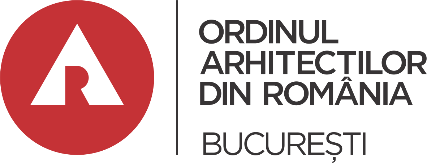 CONFERINȚA TERITORIALĂ EXTRAORDINARĂ A FILIALEI BUCUREȘTI 				       A ORDINULUI ARHITECȚILOR DIN ROMÂNIA - București 21 mai 2022SCRISOARE DE INTENŢIENumele și prenumele: ȘTEFĂNESCU MARIE-JEANNEMembru în Filiala București a O.A.R. având nr. T.N.A.1158Funcția pentru care candidez: Membru în Comisia Teritorială de Disciplină Am deținut funcții în foruri de conducere sau comisii*:1. La Filiala Teritorială București funcția de Membru în Comisia Teritorială de Disciplină în perioada 2018 - 2022 și cea mai importantă realizare a fost: Activitatea de membru în CD este o îndeletnicire dureroasă, necesară se pare, care foarte rar poate aduce realizări reale2. La Ordinul Arhitecților din România** funcția de ……………… în perioada …………………și cea mai importantă realizare a fost …………………………………………………............................3. Nu am deținut nici o funcție (se bifează prin încercuirea numărului) 	A. Motivele pentru care candidez și care mă recomandă:1.  Spirit de echipă, discernământ;2.  Cunoașterea legislației și a efectelor aplicării acesteia;3.  Capacitate de observa, analiza mai multe aspecte ale unei situații/conjucturi și de a propune decizii în consecință; 4.  Experiențe și situații variate întâlnite pe parcursul exercitării profesiei.	B. Obiectivele pe care le am în vedere, dacă voi fi ales/aleasă:1. Sprijin real pentru echilibrarea sistemului de apreciere al Comisiei Teritoriale de Disciplină; 2. Propunerea către echipa de lucru a unei Agende în sprijinul redresării și rezilienței Codului Deontologic;3. Propunerea către echipa de lucru a unei Agende în sprijinul redresării și rezilienței Codului Deontologic.	C. Activitățile concrete pe care intenționez să le propun și/sau realizez                              	pentru atingerea obiectivelor propuse:1. Sedințe de lucru cu membrii comisiei care doresc să participe la Agenda descrisă mai sus;2. Consultarea interdisciplinară în vederea îndeplinirii obiectivelor propuse mai sus.	D. În opinia mea Ordinul Arhitecților este:o Organizație Profesională care conlucrează foarte bine cu o înaltă ținută morală, cu anumite atribuții care necesită a fi extinse și asumate.   Înțeleg că datele personale cuprinse în prezenta cerere și în anexele acesteia sunt necesare în procesul de organizare a conferinței și îmi exprim acordul de a fi făcute publice în acest scop.Data:	Mai 2022		Semnătura			Parafa individuală* indiferent dacă este comisie aleasă sau numită ** cei care au fost membrii ai Consiliului Teritorial sau Consiliului Național în mandatul 2014-2018 fac mențiunea dacă au decăzut din    funcție potrivit prevederilor art. 30, al. (1), lit. x) și art. 31, al. (9), din regulamentul-cadru al filialelor sau, după caz, art. 29, al. (8) din ROF